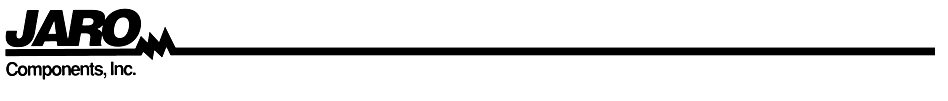 Engineering Change Notice o f  Jaro HQI0805 SeriesDate: Mar. 28th , 2012Dear Valued Customers,To improve our production efficiency, we are going to modify our HQI0805 series of the dimension “C ” (seated height)  from 1.52mm to 1.56mm. This change will not affect electrical performance.This ECN is effective for new orders as of May  2012 . 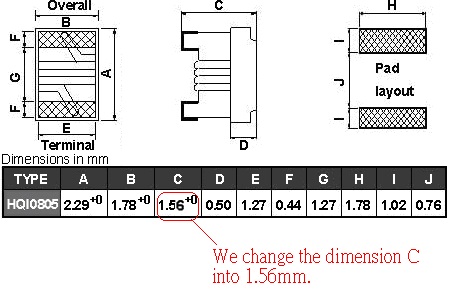 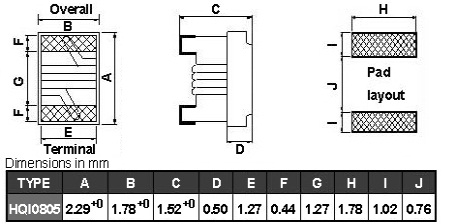 Before	           AfterWes ArcherQuality Assurance ManagerJaro Components, Inc.6600 Park of Commerce Blvd.Boca Raton 33487